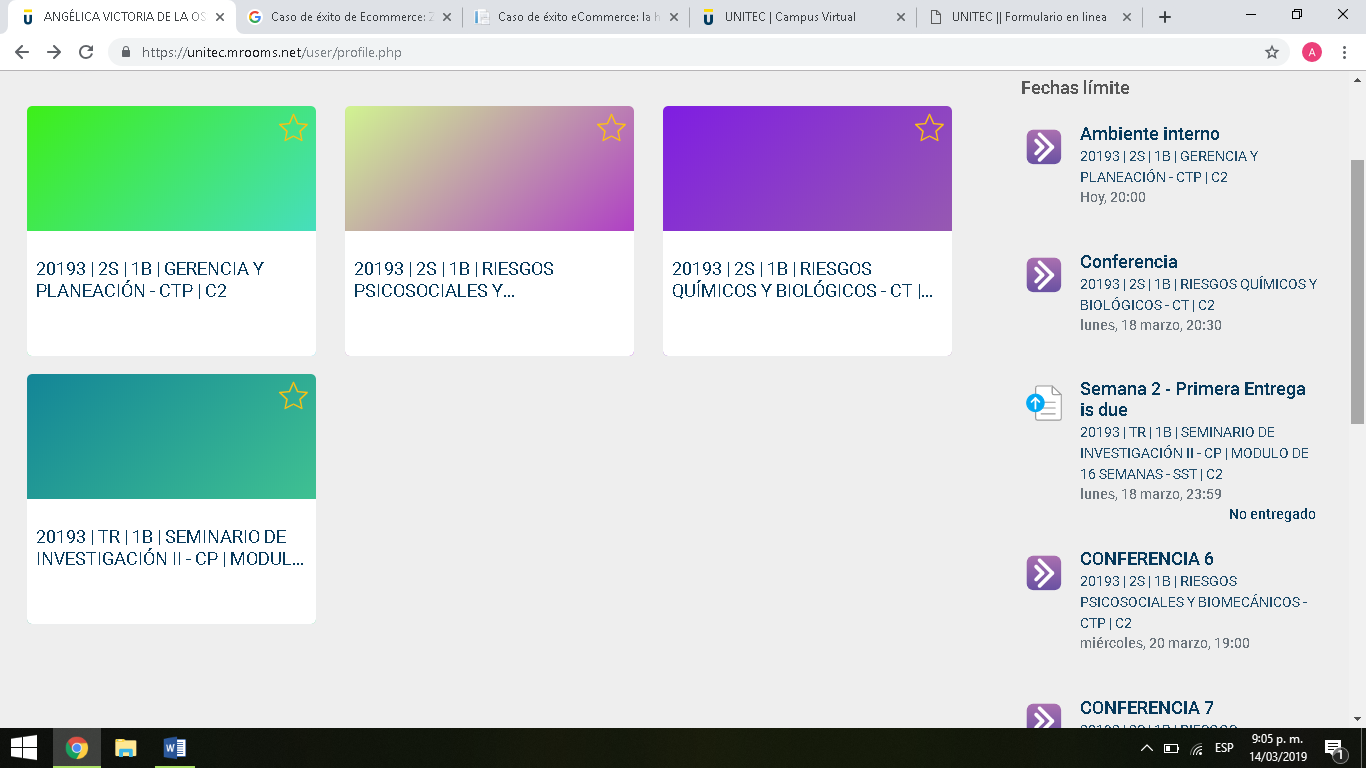 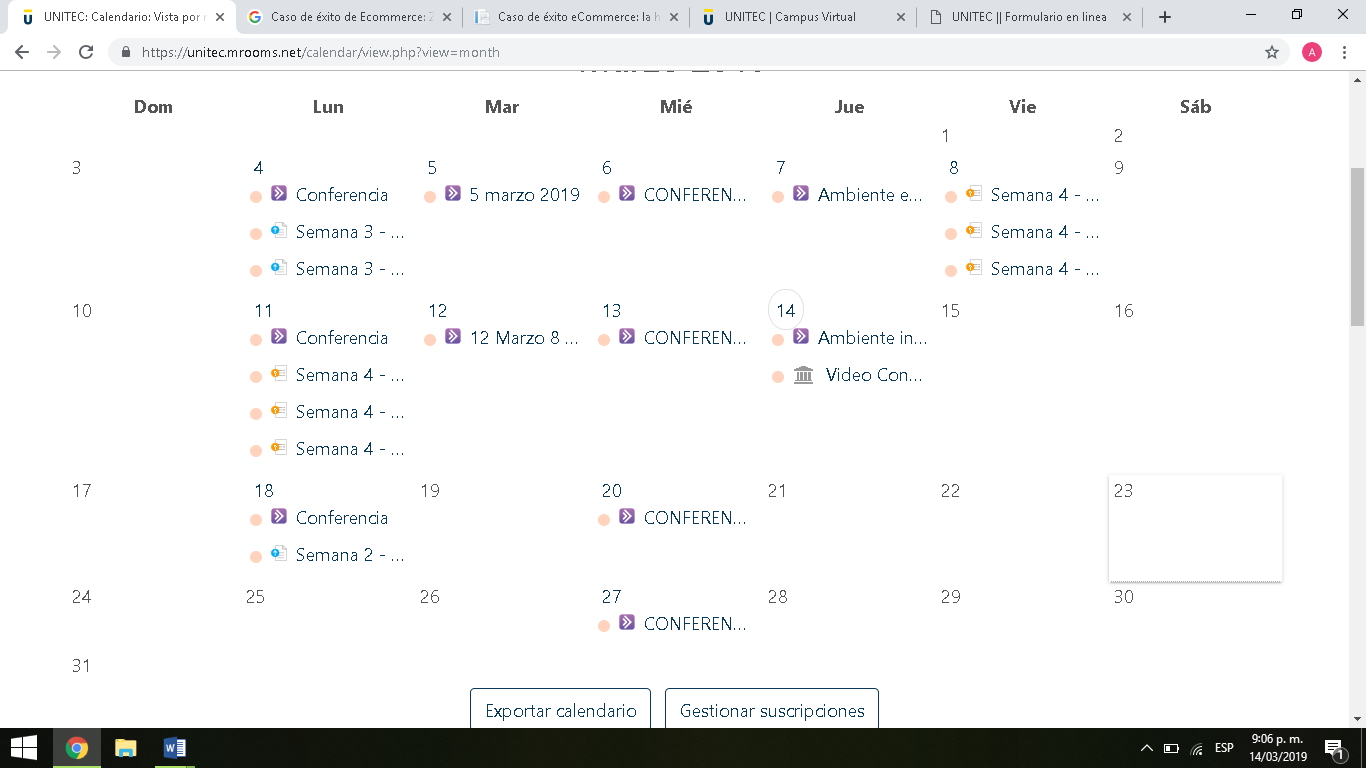 Como se puede ver, no se evidencia  la participación a foros 